UNC PembrokeEAB Student Success CollaborativeAdvisor/Professor Home Page TrainingCenter for Student SuccessAdvisor Home “Availability”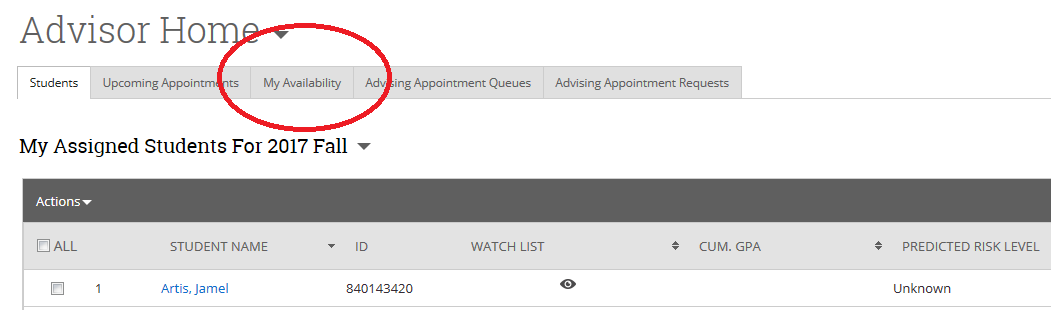 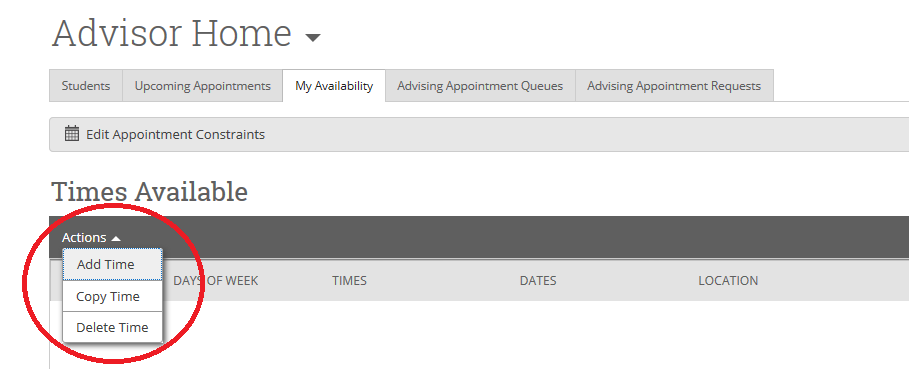 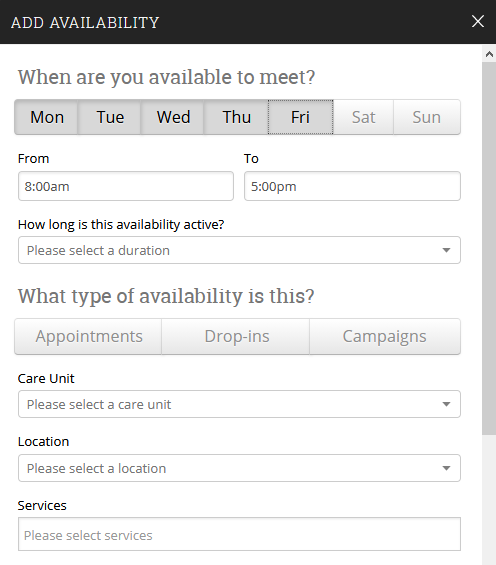 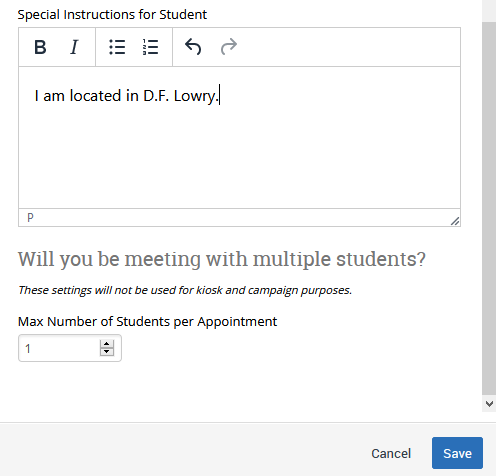 *NOTE*:  Once you have created an ‘availability’ (i.e. ‘Drop-In’), you can select ‘Copy Time’ under the ‘Actions’ drop-down to mirror your selections for an alternate appointment type.“Appointments and Appointment Campaigns”1.  ‘Select the students you want to message’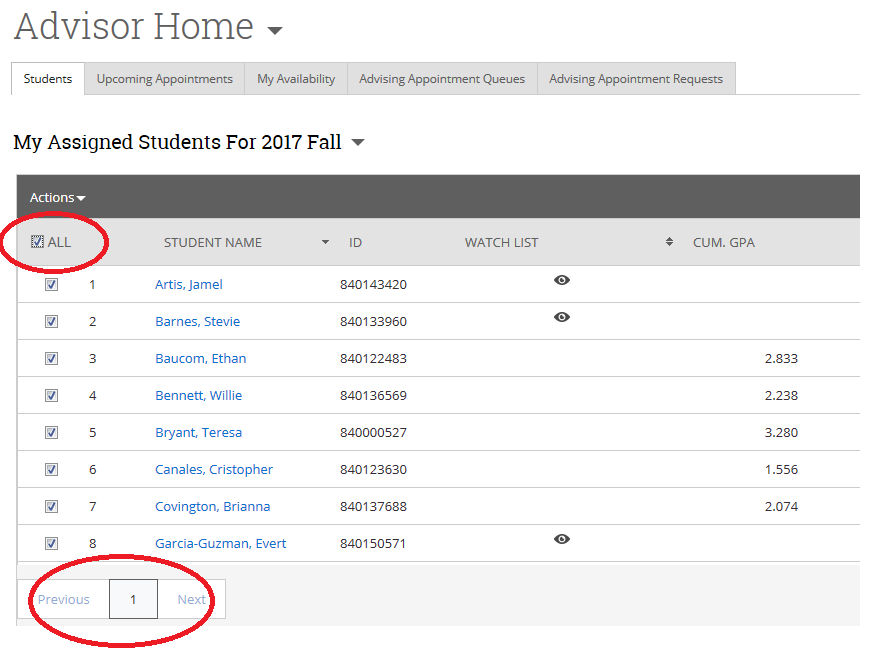 2.  Select message preference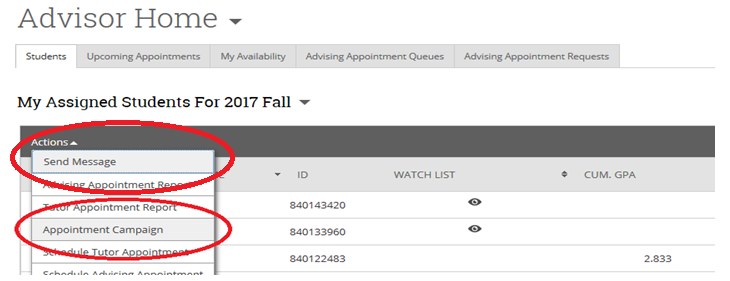 A. ‘Send a Message’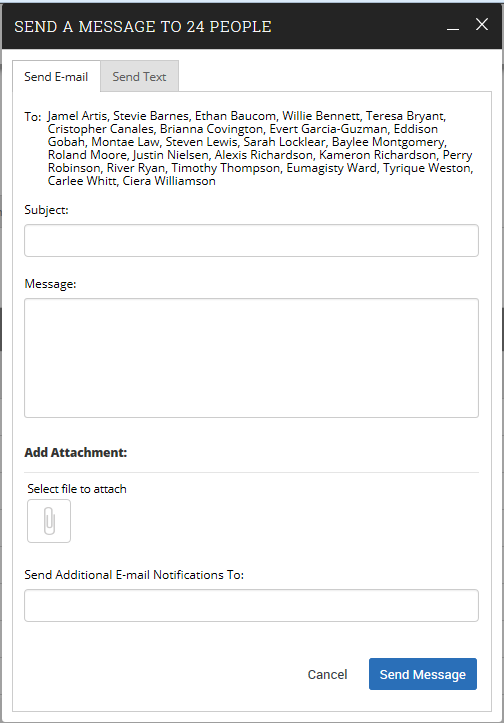 B. ‘Create Appointment Campaign’1.  Create your Availability for Campaigns: Availability1.  Select Available Days2.  Select Hourly Availability3.  Select Duration4.  Select  ‘Campaigns’5.  Select ‘Care Unit’6.  Select ‘Location’7.  Select ‘All’ applicable services  8. Provide specific instructions for student9.  Select max students per appointment10.  ‘Save’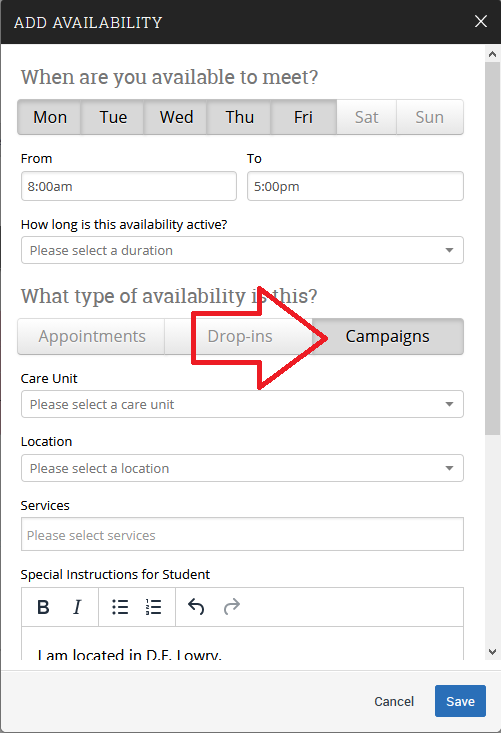 2.  Create Campaign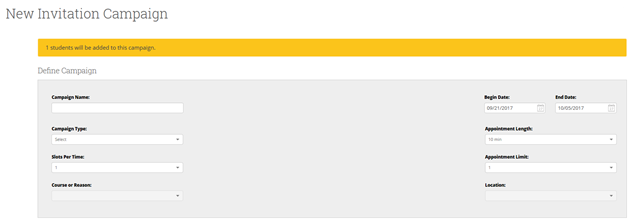 1.  Name your ‘Campaign’  2.  Select ‘Campaign Type’, ‘Slots Per Time’, ‘Course or Reason’, ‘Begin/End Date’, ‘Appointment Length/Limit’...Review your Students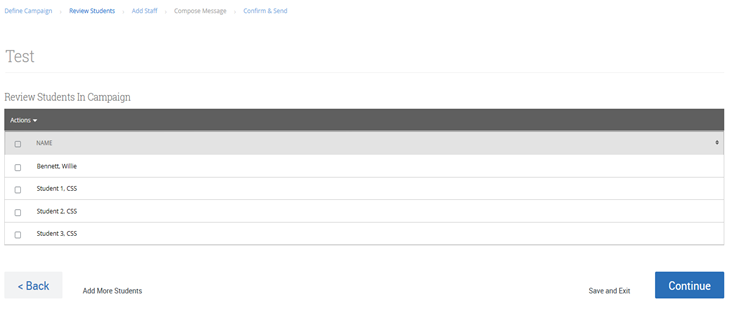 ...Select your Advisors (Select yourself and others if they will be assisting you with your students)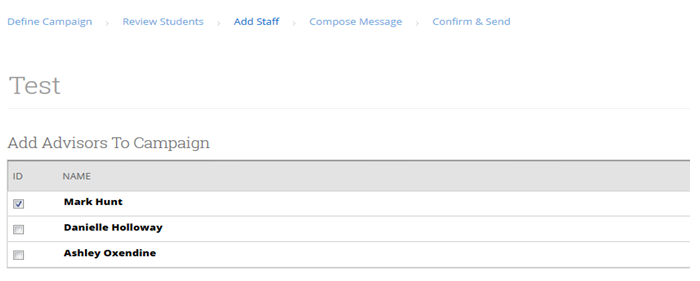 			                 ...Compose your Message or Keep the Preloaded Message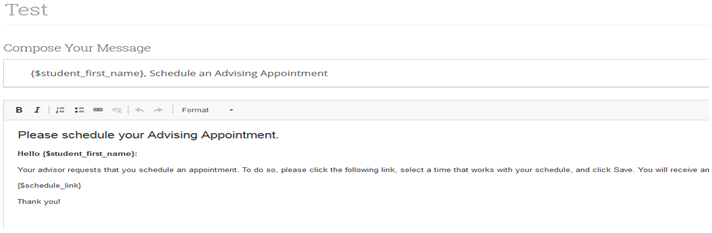  ...Confirm and Send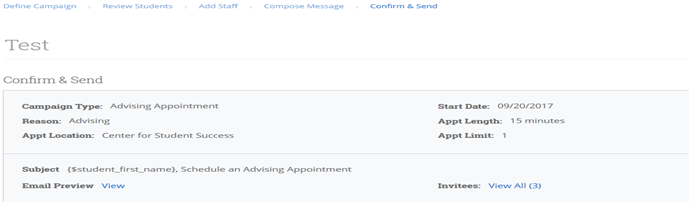                       ...Confirmation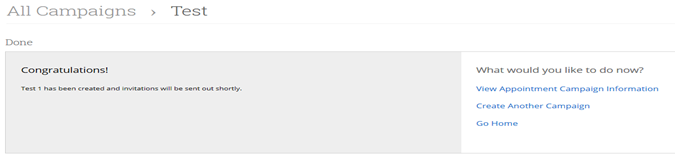 “Advisor Reports”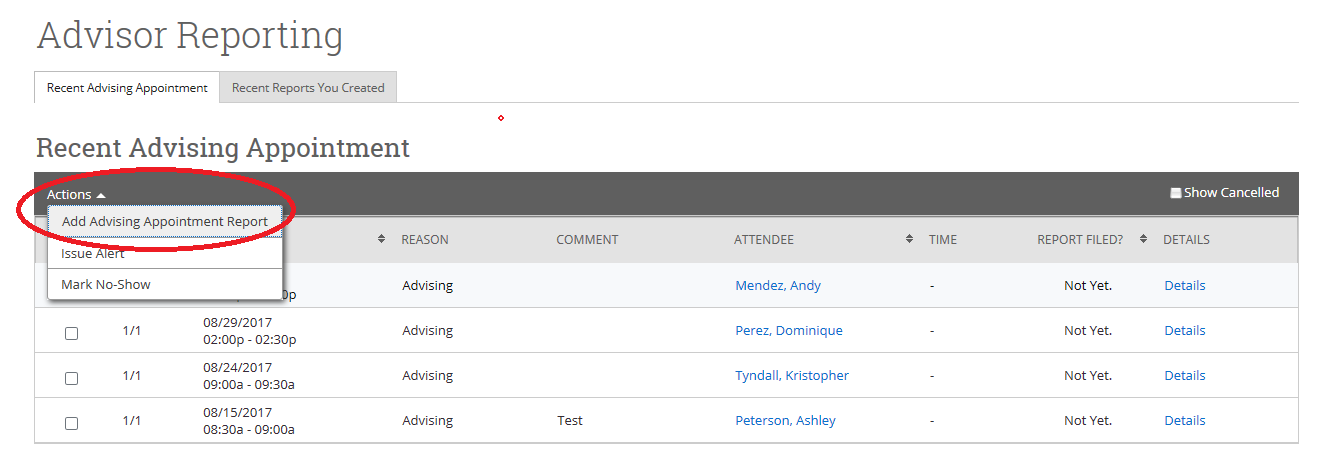 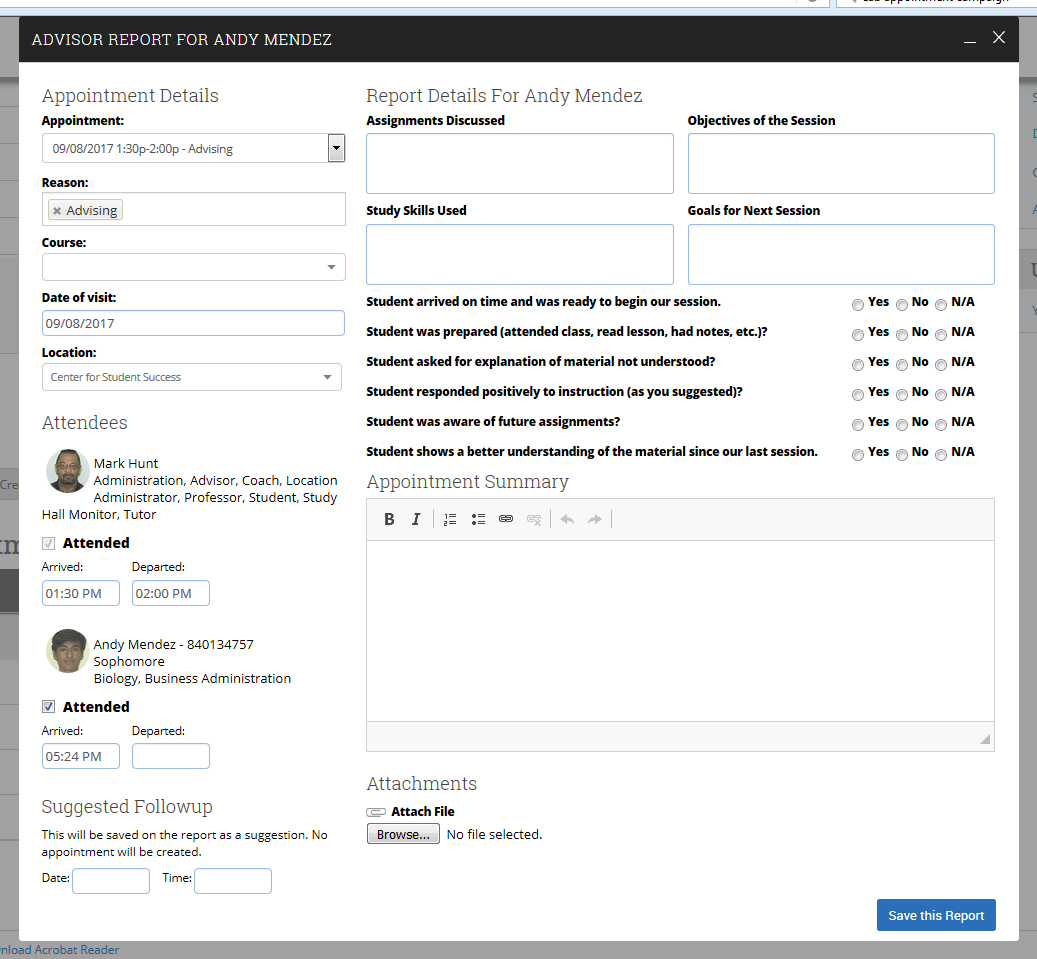 “Messaging”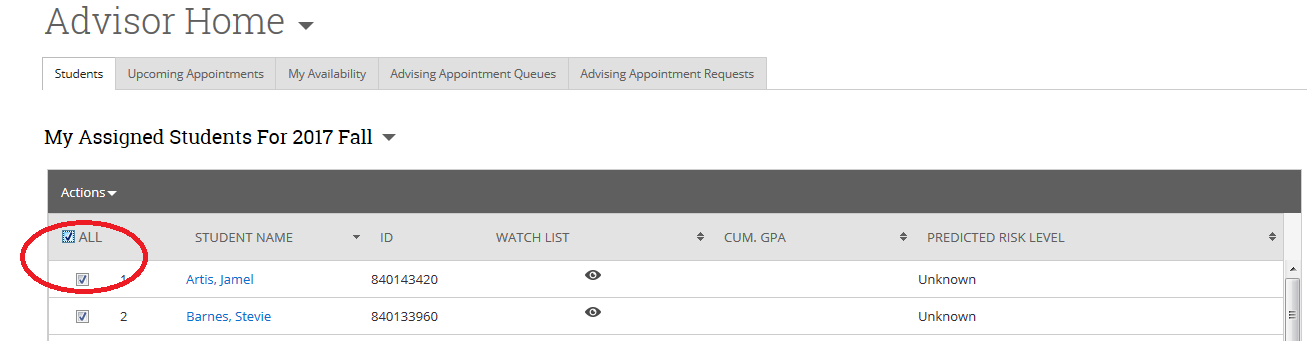 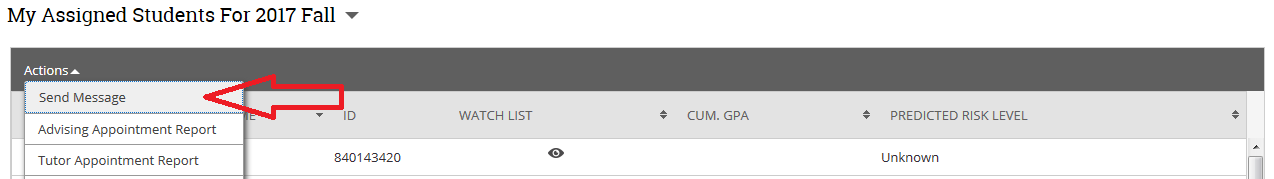 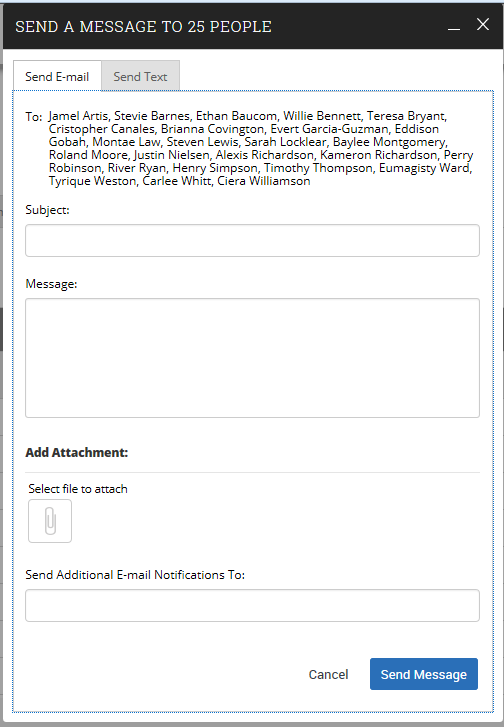 Professor Home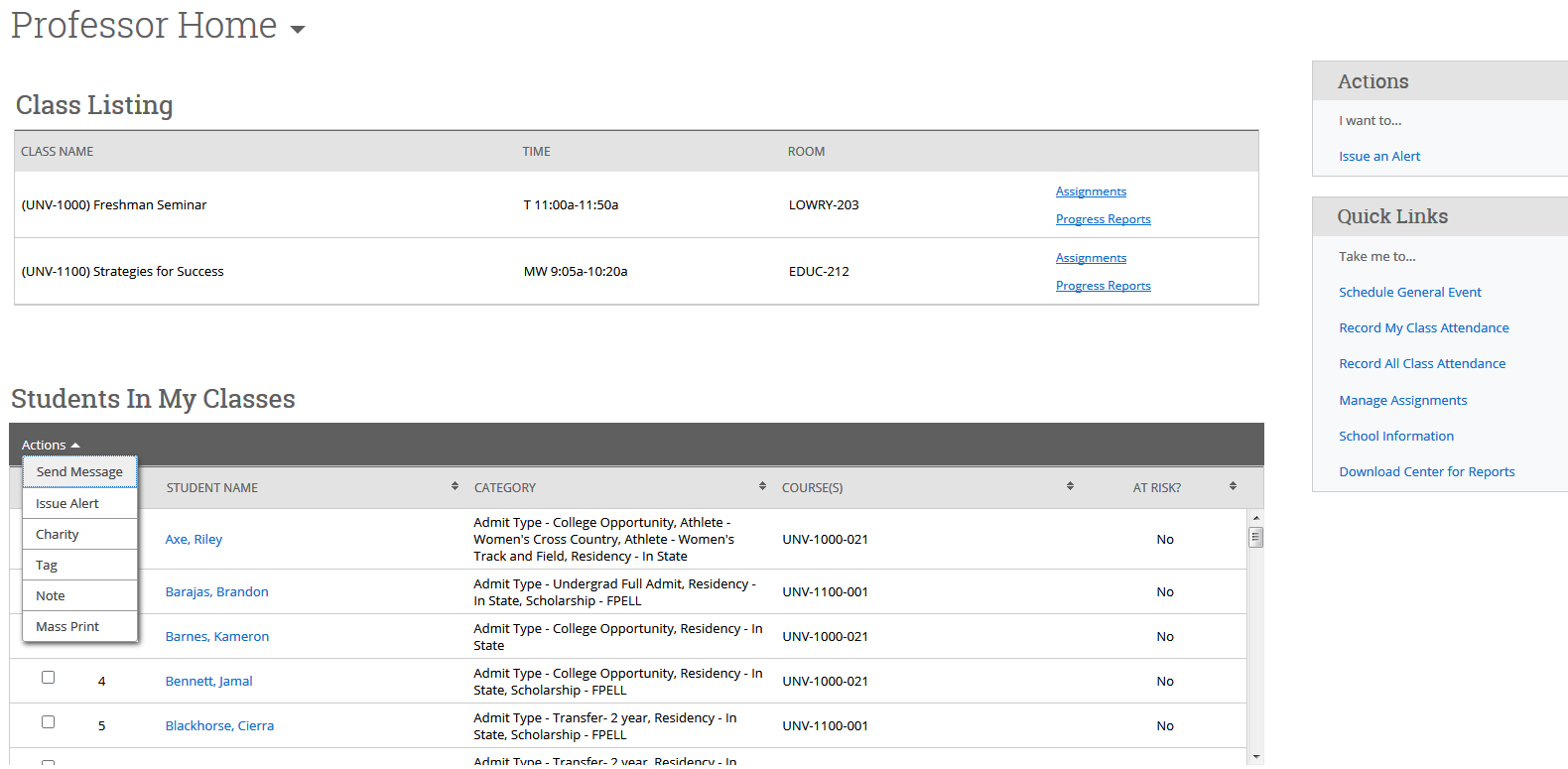 Send Message						       Select students...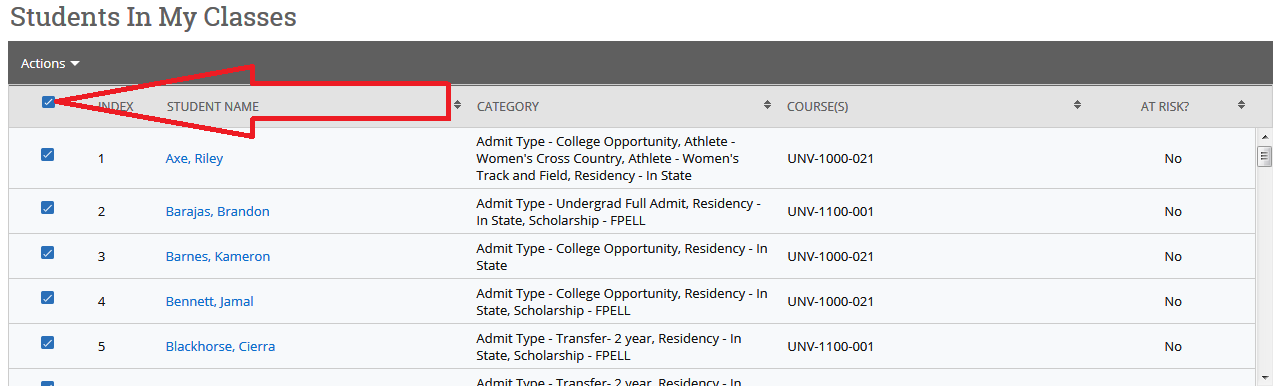 Send Message cont....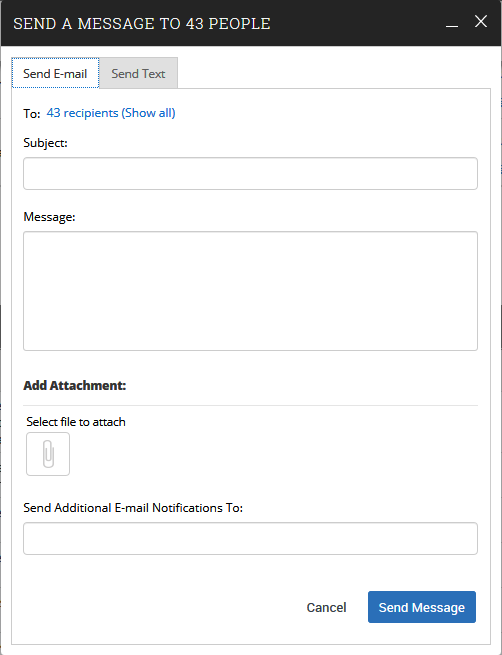 Issue Alert1.  Class Roster – Step A:  From your Professor Home page, check box next to student’s name under “Students In My Classes” and select “Issue Alert” 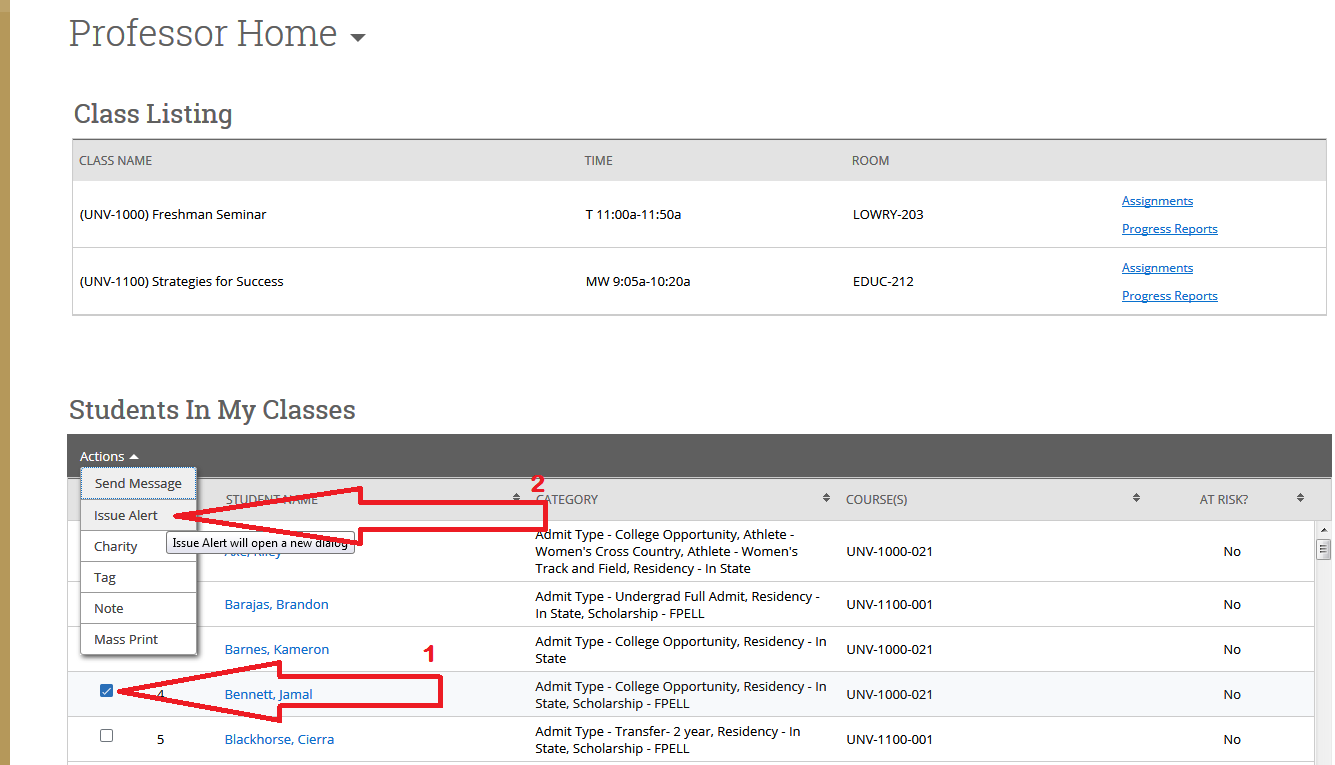 2.  Professor Home Page – Step A:  At the right of your Professor home page, select “Issue an Alert” and select student by typing the name or Banner ID... 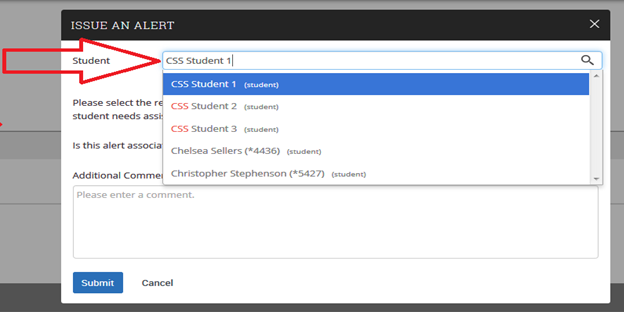 Step B:  Alert Reason – Select the alert reason...both H.A.W.K. Alerts and KUDOS reasons are imbedded within this dropdown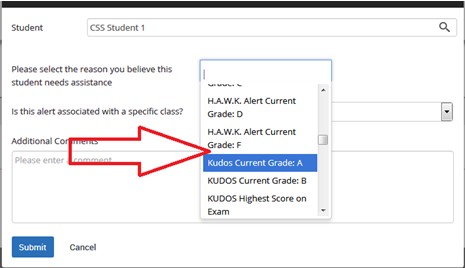 Step C:  Associated with a Class? – Select course from students registered classes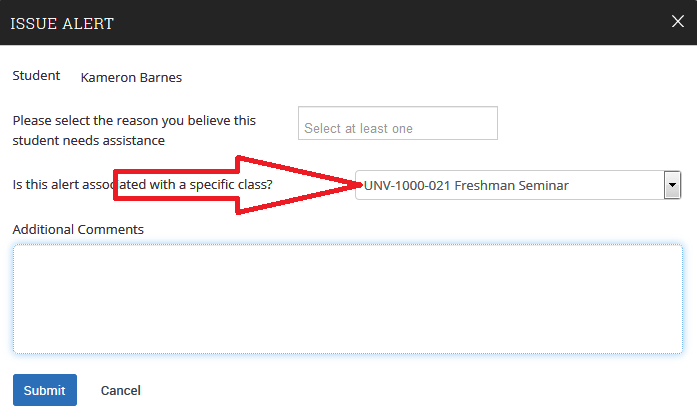 Step D:  Additional Comments / Submit – Explain reason for referral and recommendations, if any and click “Submit” 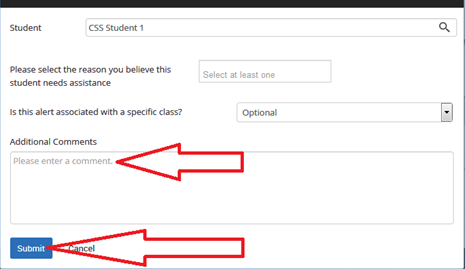 Follow-UpTo determine our progress with your referral...	1.  Select the “History” tab at the top left of your student’s profile page 	2.  Select applicable case under “View Case”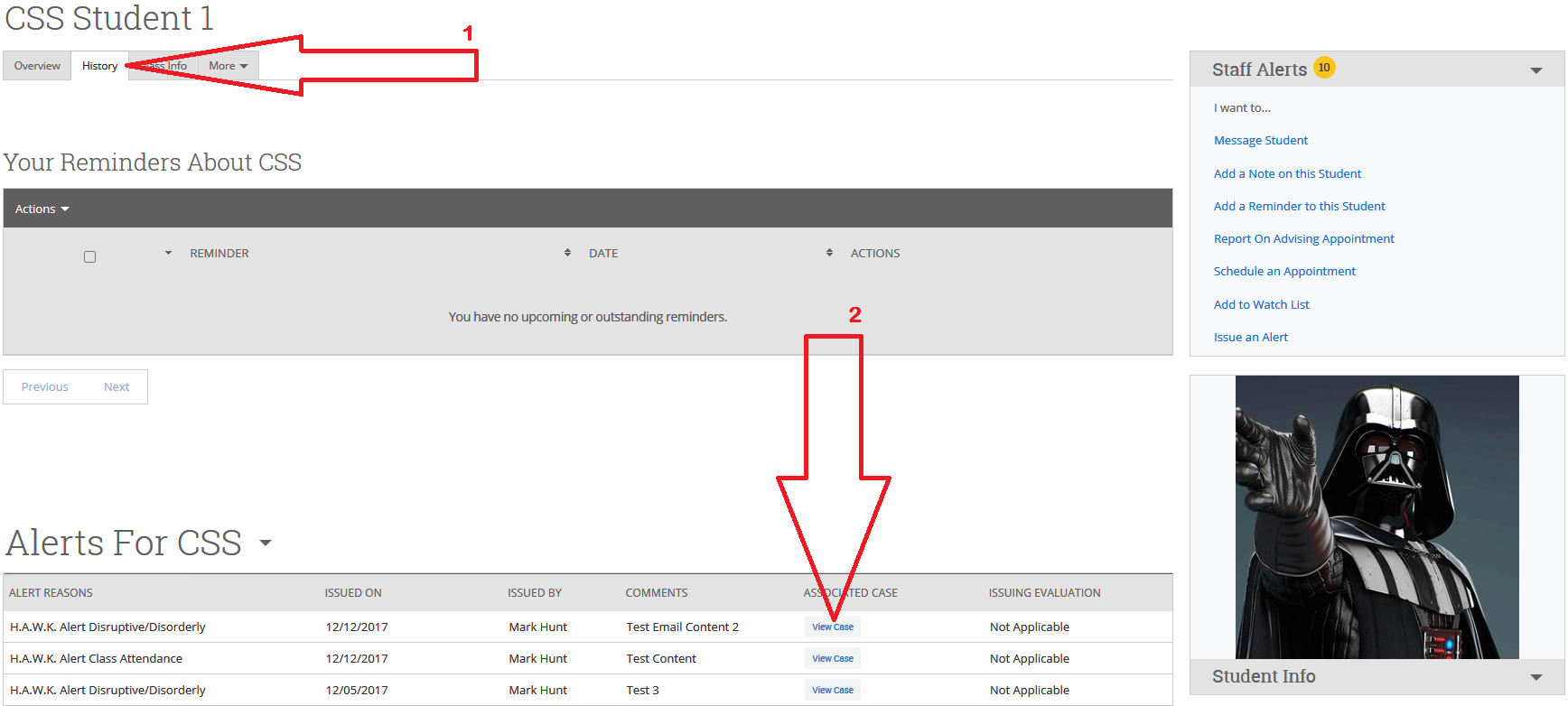 Follow-Up Continued...From this screen you can see who the case is assigned to, when it was opened (by our H.A.W.K. Alert Specialist) and what their comments are, if any.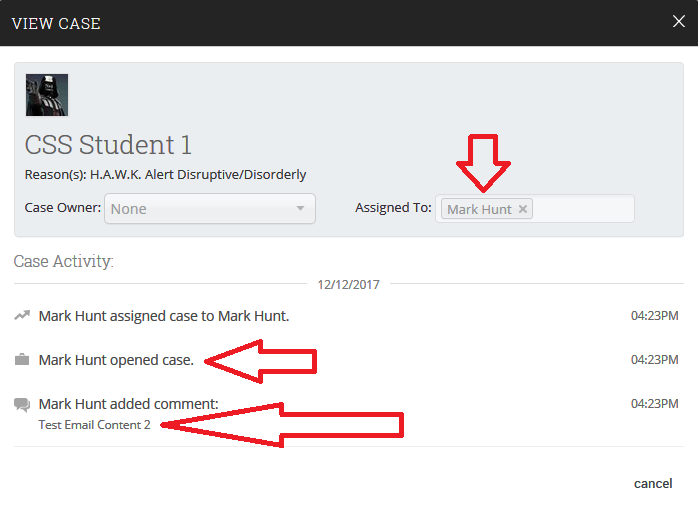 Progress ReportsIssued by various users to Professors to determine the academic progress of specific student populations.Email notice is sent to Faculty, is accessible thorough email and includes:“Yes/No” field for “Is student at risk of failing your course?”“Yes” response requires alert reasonsAlert reasons trigger ‘Cases’ (very similar to a H.A.W.K. Alert)Case management begins by:Notifying assignees who initiate contact with studentWork with student to address ‘Case’ concernsTrack resoultions within EAB (under ‘Cases’ tab )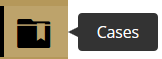 Once case is closed notice is automatically sent to ‘Case’ issuer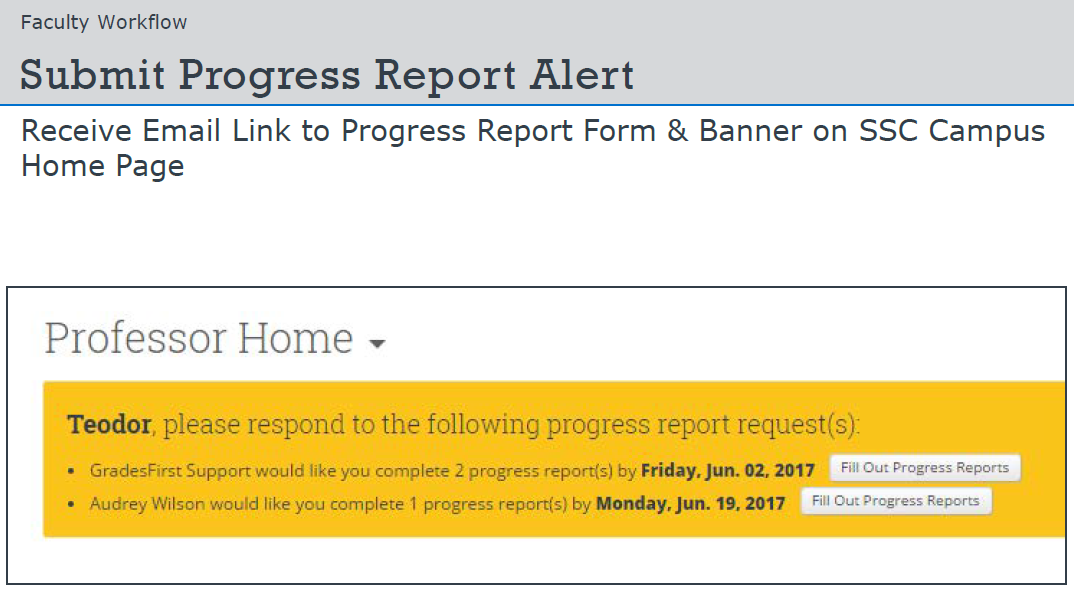 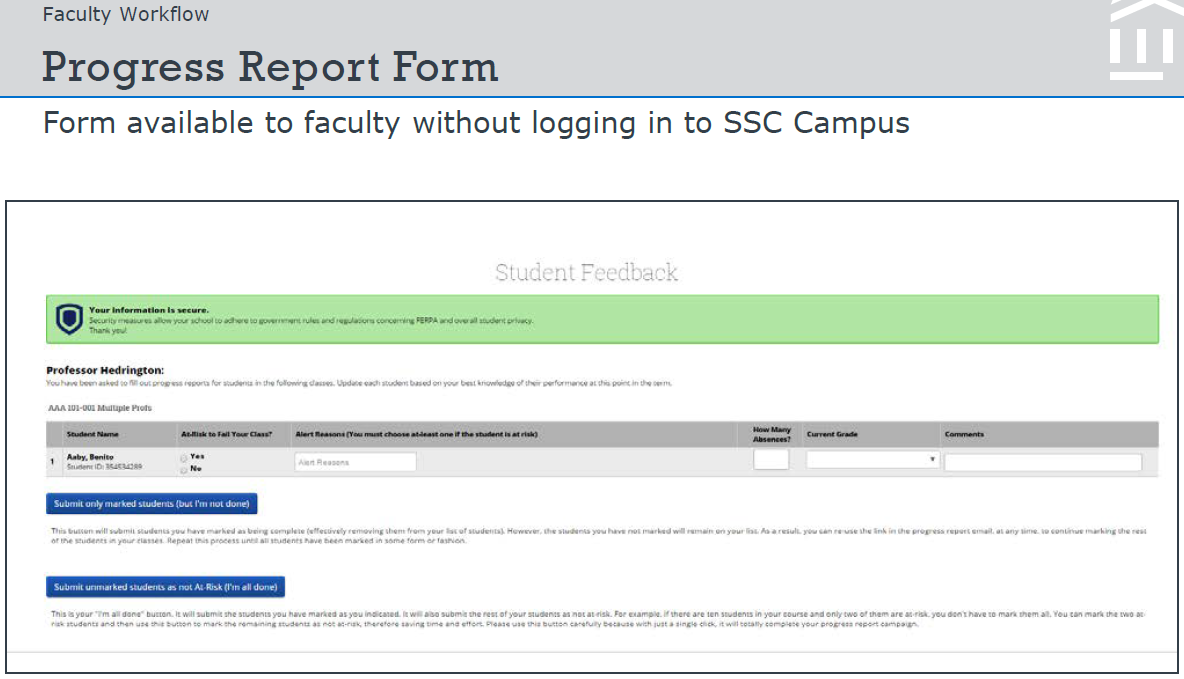 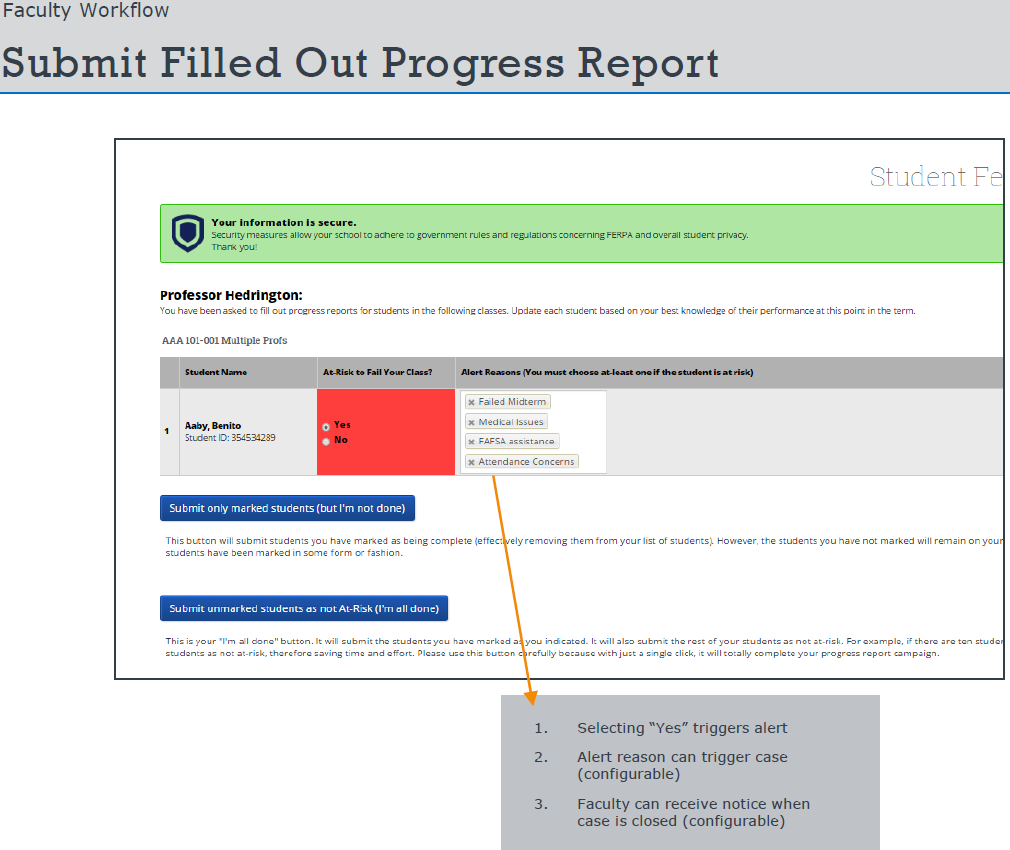 Record My Class AttendanceSelect “Record My Class Attendance”Select:  Course> Date> Attendance> Save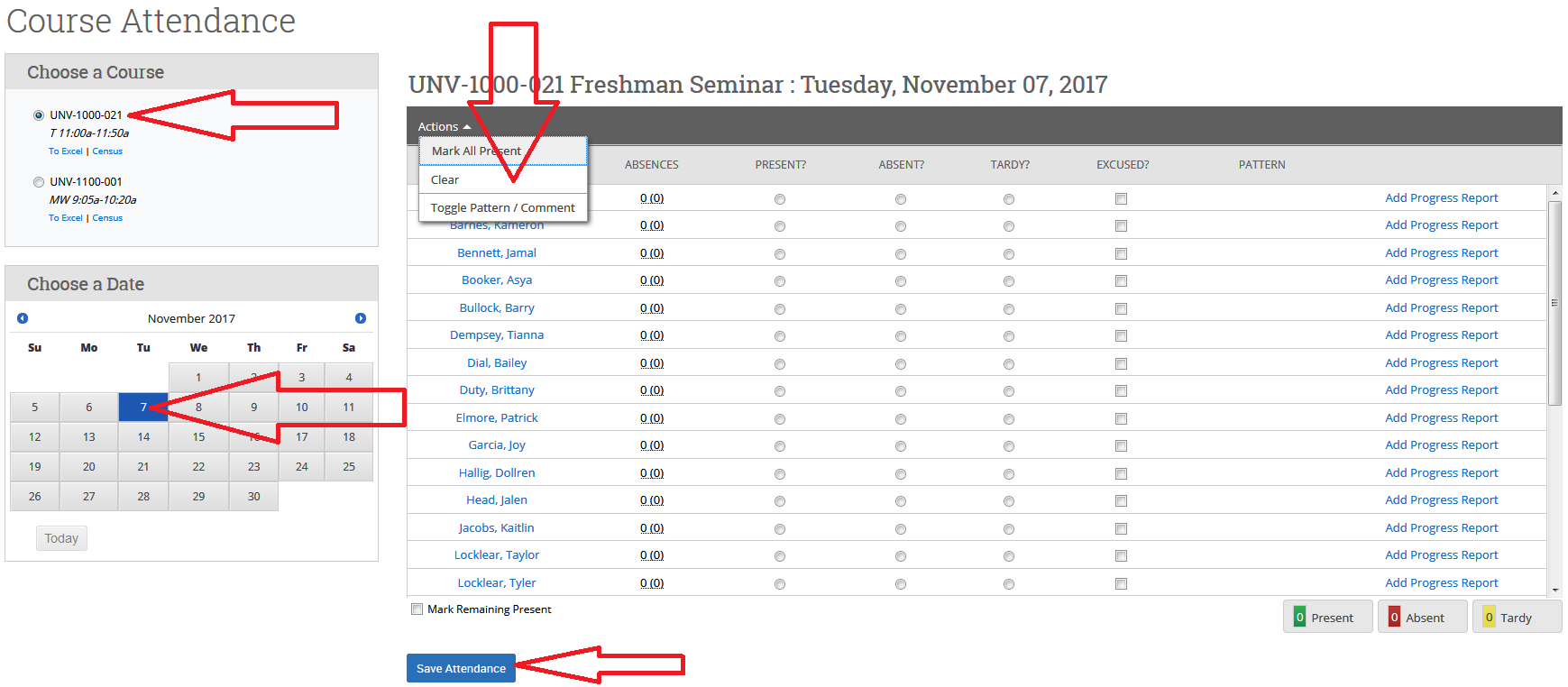 (You can record comments, toggle attendance patterns and view totals for the day.  Attendance can also be taken retroactively and can be exported to an excel file.)“Student Profile”Tabs (Advisor Home Screen):Overview (30 Sec. Gut Check)Success ProgressHistoryClass InfoMajor ExplorerMore: Calendar, Study Hall, Appointments, Conversations